9月13日nanahoCup会場コロナ対策（参考例）各会場用にアレンジしてご利用ください■受付手順（会場入り口でのコロナ対策用受付）・受付は別に会場入り口付近に設置、本部席とは別にする。・チーム数が多い場合や２パートが集合する倍はそれぞれに受付を設置●来場チーム単位で実施「試合順優先」①当日の提出書類受領　❶＋①～④（下記当日提出書類参照）　返却は本部で行う。②体温チェック・「③のチーム選手・スタッフ健康観察一覧シート」を使用・測定した体温を自チーム感染対策責任者が記載するようにしてください。（測定された方が誰か分かるチーム関係者は素早く記載できます）・熱のある方や体調不良の方は競技場に入れません。（チーム感染対策責任者が帰宅指示を・・）・対象となる方＝選手、指導者、審判員、スタッフ、観戦保護者（以外の人は競技場に入れない）・主催者関係の方、報道関係者、カメラマンも健康チェックシートの提出をお願いしています。（①のチェックシート白紙を用意しておく）・問題がない場合は入場していただきます。・問題ありの場合は、会場感染対策責任者が対応しますので呼び出してください。（それまでは会場に入れない）※送迎のみ（おろして帰る、終了後乗せて帰る）保護者はチェック対象としない。③準備・非接触型体温計　・消毒アルコール（入り口と本部）　・長机　・パイプいす　・❶①～④用紙予備　・COCOAアプリインストールチラシ（複数枚）　・アナウンス（案内文）が準備できるようあれば放送用具も※注意）選手証確認メンバー表提出は受付終了後本部席にて実施します。■当日提出書類・❶「新型コロナウイルス感染対策に関するチーム参加承諾書」・①「指導者・スタッフ用健康チェックシート」・②「選手用・健康チェックシート」（保護者承諾書）・③「チーム選手・スタッフ健康観察一覧シート」・④「施設利用者名簿」　（氏名・連絡先を記載）■COCOAアプリインストール　※スマホ利用者は『ＣＯＣＯＡ』新型コロナ接触確認アプリのインストールを必ず行ってください。■熱中症対策について※９月も暑さが続き対策が必要となることがあり、WBGT計測器を本部に設置します。※WBGT２５度以上目安に「飲水タイム」を実施。※WBGT２８度以上目安に「クーリングブレイク５分」を実施。（4種ガイドライン）※芝や人工芝ピッチの場合でも、ベンチでスポーツドリンク等が飲める環境を用意する。（通常ベンチ・ピッチ内は水のみとなっていますがシートを敷くなどして芝養生を行いスポーツドリンクが飲めるように）※おしぼりは個人が準備、バケツ・クーラーボックスなどに入れての共用は不可となります。噴霧器なども有効です。※ベンチ・待機場所使用の日よけテントは持参してください。※ベンチの椅子を個人で持参するなどして距離をとることも一つの対応。※テントの中が密になる場合はマスクの着用が必要となる（マスク持参）■チームの来場について※試合開始時刻に合わせていただき滞在時間が出来るだけ短くなるようにお願いいたします。※試合終了後は速やかな撤収をお願いいたします。■観戦について（保護者へのお願い）※各チームの観戦人数は、各会場感染対策責任者（会場責任チーム）に確認してください。４種委員会では選手一人にご家族１名としていますが会場により無観客や人数制限が行われます。指示に従い安全な応援、サポートをお願いします。（チームは対象となる保護者を必ずチェックシート①③④に記載してください）※マスクの着用・チームの組織的な応援や大声を出すことは控えてください。※観客の皆様には、会場内での密を避けるため試合時以外は会場外で待機していただくようにご指導ください。●チェックシートに不備がある場合は、該当者は参加を認められません。●チーム提出物の確認ができない場合はチームの参加を認められません。●様々な制約がありますが、大会開催の条件ともなりますのでチームのご協力お願いいたします。■会場責任チームと会場感染対策責任者の確認を予めしておいてください。■事前に　各チーム担当者は③を作成　参加予定者を把握④名簿を作成①②を個人で記入し当日持参するように伝えるチーム参加承諾書を記入■当日朝※コロナ対策用受付　①②を回収し、③④とともに、参加承諾書を提出し検温※本部席にて　エントリー票、メンバー表提出、選手証確認■会場案内図（参考：小瀬補助の例）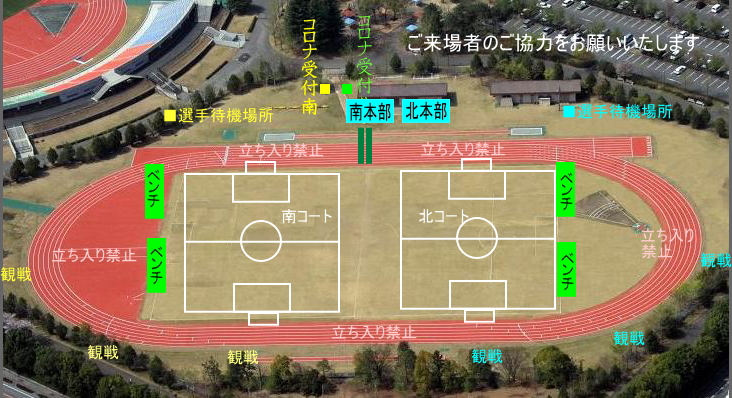 